Junior Infants 8th – 12th June 2020  Again, the following are some suggested activities you might do this week, please don’t feel under any pressure to get everything done, pick and choose the activities that suit you. I can completely understand that the children’s motivation and interest is starting to wane now. There is some new content again this week to try and keep things fresh for the children; formation of letters, and some maths, new content is highlighted in blue. If you have any questions or queries, please do not hesitate to contact me. Resources:Nursery rhyme – You will find this in nursery rhyme booklet we use every week for homework. Get your child to practice saying the nursery rhyme using different voices e.g. like a mouse, in a whisper, like a giant. This is always great fun in school. It has been great seeing their little performances in the videos. Reading – It would be great if you could record your child reading at least once this week and upload to Seesaw.  Please do not feel that you need to upload the video of your child reading the story on the same day I assign it to them. Let them practice for a day or two with it. If they are struggling and fluency is very slow and laboured, read two sentences a day. I do not want them to develop a bad taste for reading. If your child only covers one story a week, that is okay. If you are not using Seesaw, you could set up an account on Oxford Reading Tree where they have lots of free e-books available at the moment or you can log into my class account at  https://www.oxfordowl.co.uk/please-log-in?open_loginbox=true. The username is miss o mara j.i. and the password is JI2020. Once logged in, choose the 4-5 age group. Jolly Phonics are also offering free access to their readers on the apple and android apps. Dictation – I have assigned another dictation activity this week. If your child makes some mistakes, please don’t correct them, leave them so that I can see where they are making mistakes. This will give me a true reflection of their actual ability, which will be important knowledge for myself and their new teacher going forward. Encourage neat and tidy writing always and really focus on the finger space between each word when writing sentences. Children did a fantastic job on their dictation work last week. It was wonderful to see.Handwriting formation – Find videos showing the correct formation of each letter here: https://content.folensonline.ie/programmes/ReadySteadyWrite/PrecursiveA/resources/demonstrations/RSW_PCA_VID_CURL/index.htmlTricky words and Jolly Phonics – I won’t be introducing anymore new sounds or tricky words. We will be doing lots of revision of sounds and tricky words for the next few weeks. Gaeilge – All Irish content will be on Seesaw this week. If you are not using Seesaw I have linked what I can below:Sceal – Ruairí Sa Zú – https://www.youtube.com/watch?v=QGLAHbIj-BENatracha Sobail - https://www.youtube.com/watch?v=Fv0ifp1iPxkMaths –This week we have lots of hands on activities using money, 1c, 2c and 5c. Children need lots of hands on practice using money. Over the Moon – Please complete all work assigned in the workbook.MondayTuesdayWednesdayThursdayFridayLiteracyNursery rhyme – Dickery Dickery Dare Reading – Word List Literacy – Scavenger huntHandwriting – Ready Steady Write pg. 39Over the Moon pg. 69LiteracyNursery rhyme – Dickery Dickery DareReading – Dandelion Readers Handwriting – letter p -  Practice the formation of letter p on a plate of rice/flour/salt. Make the letter p using play dough. Ready Steady Write pg. 40Over the Moon pg. 52 (revision of tricky words)LiteracyNursery rhyme – Dickery Dickery DareOver the Moon pg. 51Dictation – up, let, rod, hop, cot, mud, bed, bitDictate the following two sentences – a nap in a cot, a kid in a capHandwriting – Ready Steady Write pg. 41LiteracyNursery rhyme – Dickery Dickery Dare Reading –Dandelion booksHandwriting – letter k. Practice writing the letter k using different colours (Rainbow writing)Ready Steady Write pg. 42Over the Moon pg. 59 (revision of tricky wordsStem Day !!!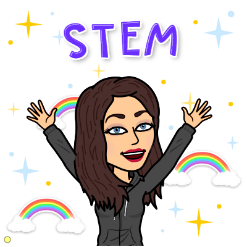 Today I will be assigning five different stem activities on Seesaw. The children can choose one or two of them they would like to tackle. NumeracyMeasure – Money – How Much? - Give your child coins and ask them to tell you how much is there. Only use 1c, 2c and 5c coins. Give total amounts of 1c – 5c (example 1c + 1c + 2c = 4c). This takes lots of practice as children can find this difficult.Busy at Maths pg. 115NumeracyMeasure – Money – Show Me - Give your child the coins. Ask them to give you a certain amount of money (1c to 5c or if this is too easy for them try 1c to 10c). When they have given you the correct amount ask “Is there another way you could use the coins to give me that amount?” (Ex: 5c could be 2c+2c+1c or 5c or 1c+1c+1c+2c etc.)Busy at Maths pg. 116NumeracyMeasure – Money – Shop - Set up a small shop and label items with prices up to 5c. Using only 1c coins, role-play in the shop and let your child take turns at being the customer and the shopkeeper. Emphasise giving the exact amount. Busy at Maths pg.117NumeracyMeasure – Money – Shop - Repeat yesterday’s activity but give your child a mixture of 1c, 2c and 5c coins this time. Again, emphasise giving the exact amount.Busy at Maths pg. 118NumeracyGaeilge GaeilgeSceal – Ruairí sa ZúGaeilgeGaeilgeSpraoi – Nathracha Sobail – Bain triail as natracha sobail a dheanamh. GaeilgeExtra Activities – Pick one of these activities daily P.E. – Get outside and practice riding your bike, try our Go Noodle P.E. lesson on Thursday! Record a video of you reciting our new nursery rhyme “Dickery Dickery Dare”, you could even include some actions and upload it to Seesaw.Problem solving skills – work on your problem solving skills by making a jigsaw or playing a board game like Snakes and Ladders, snap or dominoes, set the table for the whole family (make sure you have enough of each item).Try the Bear on Toast Recipe on Seesaw! It is so tasty!  Household/Life Skills –help do the laundry – sort out the dark and light clothes before they go into the washing machine, match up the socks before they are put away, help to hang out the clothes on the line and to fold them before they are put away. 